      Journée du Patrimoine Automobile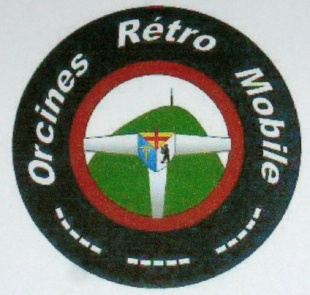 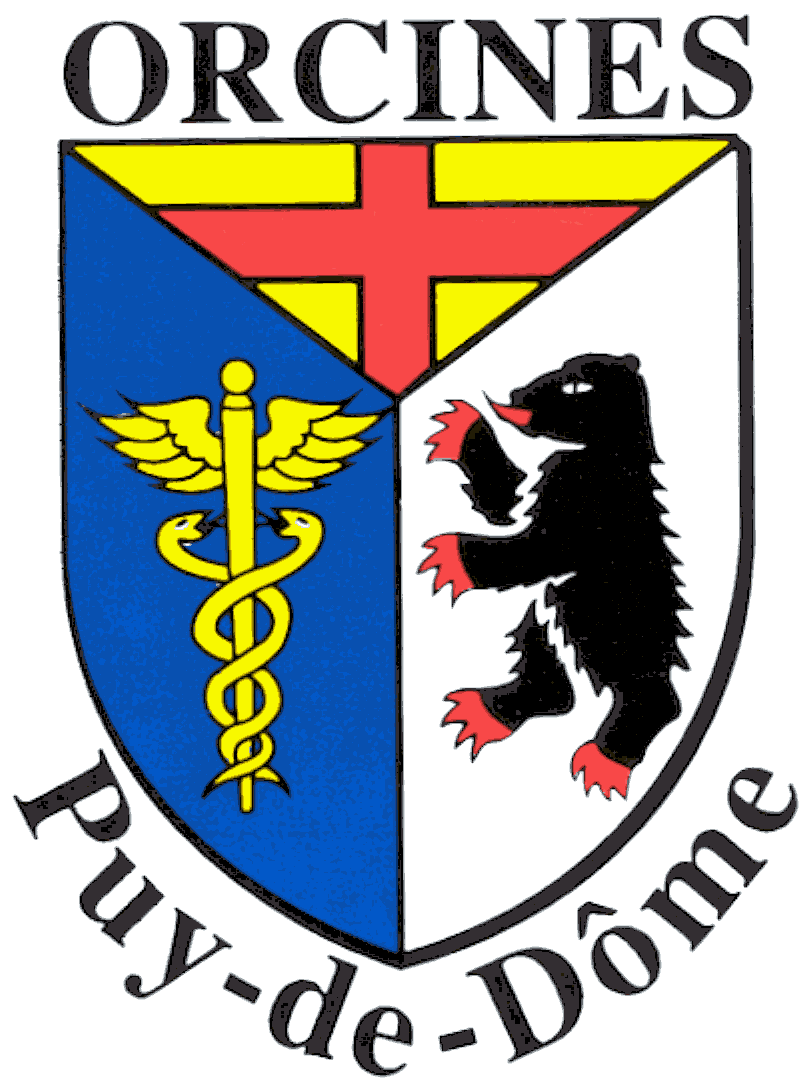 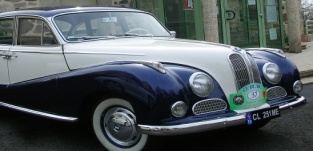 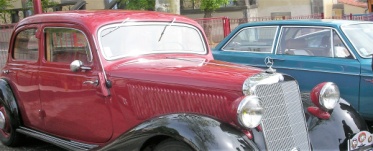 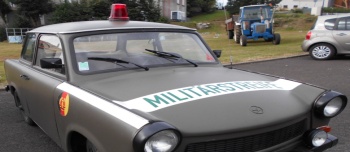      Dimanche 15 Septembre 2019    ORCINES  (Centre Bourg)Le but de cette journée est de réunir des passionnés de voitures anciennes, de collection, de sport et de prestige pour cette journée Nationale du Patrimoine !A partir de 9h30 : accueil au foyer rural d’OrcinesAttention l’accueil se fera toute la journée, il est possible de rejoindre le site l’après midi seulement.11h00 : découverte de la commune, parcours 112h00 : retour et apéritif offert au foyer rural d’OrcinesPour le repas, soit panier tiré du coffre, (une salle est prévue en cas de mauvais temps) ou repas dans les restaurants d’Orcines, voir liste jointe.15h00 : découverte de la commune, parcours 216h00 : concours d’élégance (voiture avec passagers en tenue en rapport avec l’année du véhicule)17h00 : remise des coupes ou lotsUne tombola sera organisée Le bulletin d’engagement numéroté servant de ticket.Participation  PAR VOITURE  quelque soit le nombre d’occupants !Inscription avant  le 09 Septembre 10€  OU SUR PLACE  .(Comprenant la plaque souvenir, le café d’accueil, l’apéritif du midi et la tombola)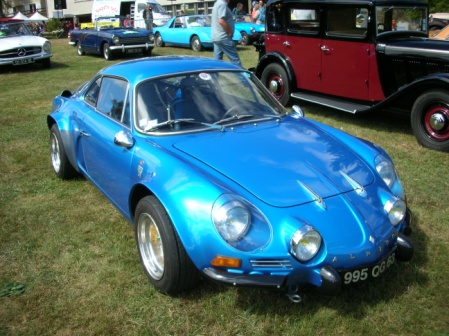 Inscriptions : Orcines Rétro Mobile 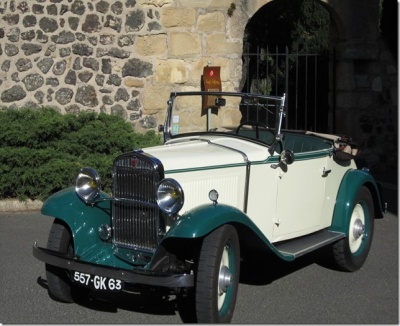 Monsieur Daniel D’Anval11, rue des Martureix63870 OrcinesTél: 06.08.43.30.53.Courriel: orcines.retro.mobile@gmail.com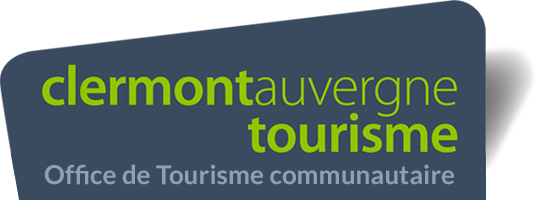 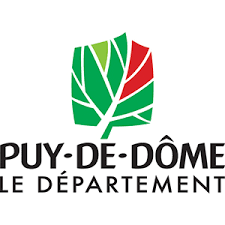 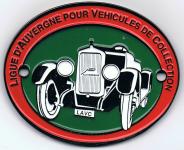 